Уважаемые коллеги!В рамках программы по работе с одаренными детьми Центр олимпиадного программирования «DL CLUB» / Санкт-Петербург (далее – ЦОП «DL CLUB») совместно с ГБОУ «Санкт-Петербургский губернаторский физико-математический лицей № 30» (далее – Лицей) реализуют бесплатный образовательный проект по обучению учащихся 1-6 классов России олимпиадному программированию. В 2021-2022 учебном году в проекте приняли участие более 6000 учащихся из 56 регионов Российской Федерации. Обучение ведется на языках программирования Python и PascalABC.NET.Для обеспечения организации учебного процесса мы предоставляем образовательным учреждениям бесплатный доступ к крупнейшему курсу по программированию на Python и PascalABC.NET для учащихся 1-6 классов на российском образовательном портале «Stepik». Партнерами проекта выступают:1. Долинский Михаил Семенович, создатель DL, кандидат технических наук, доцент кафедры математических проблем управления и информатики Гомельского государственного университета имени Франциска Скорины, первый тренер абсолютного чемпиона мира по олимпиадному программированию Геннадия Короткевича;2. Михалкович Станислав Станиславович, создатель языка программирования PascalABC.NET, доцент кафедры информатики и вычислительного эксперимента мехмата Южного федерального университета (далее – ЮФУ), руководитель Центра компьютерного образования мехмата ЮФУ;3. Поляков Константин Юрьевич, доктор технических наук, учитель высшей категории, автор на наш взгляд лучших школьных учебников по предмету «Информатика» для 7-11 классов и учебного пособия «Программирование. Python, C++» для 8–11 классов.Наша цель – организация и проведение в качестве постоянного мероприятия всероссийской олимпиады по программированию среди учащихся начальной школы. На данный момент в Санкт-Петербурге прошло 9 открытых олимпиад по программированию для учащихся 1-4 классов.Распоряжением комитета по образованию Санкт-Петербурга от 13.07.2022 №1392-р Открытой олимпиаде по программированию среди учащихся начальной школы, организаторами которой выступают Лицей и ЦОП «DL CLUB», присвоен региональный статус.Используемые нами образовательные технологии позволяют за один месяц научить любого первоклассника осознанно писать программы на современных языках программирования Python или PascalABC.NET. С 4-5 класса предусмотрен переход на язык программирования C++.Предлагаем образовательным организациям муниципального образования принять участие бесплатном образовательном проекте по обучению учащихся 1-6 классов олимпиадному программированию, компьютерной графике 2D/3D и анимации Занятия начинаются с сентября 2022 года. Телеграм канал бесплатного образовательного проекта:https://t.me/dl_club_russiaГруппа в ВКонтакте https://vk.com/spb_dlПриложения:информация о Центре олимпиадного программирования «D CLUB/Санкт-Петербург»;заявка от образовательного учреждения на участие в проекте;объявление для родителей (просим раздать или отправить учащимся).ИНФОРМАЦИЯо Центре олимпиадного программирования «DL CLUB»Центр олимпиадного программирования «DL CLUB» обучает олимпиадному программированию учащихся 1-6 классов России (https://www.dlspb.org, https://vk.com/spb_dl). Используемые образовательные технологии позволяют за ОДИН месяц научить любого первоклассника осознанно писать программы на языке программирования Python или PascalABC.NET. С 4-5 класса предусмотрен переход на языки программирования C++.ЦОП «DL CLUB» является основателем ежегодной Открытой олимпиады по программированию среди учащихся начальной школы (группа олимпиады в Контакте https://vk.com/olimp_prog_spb).На настоящий момент в Санкт-Петербурге прошло десять олимпиад среди учащихся начальной школы. Четвертая и пятая олимпиады проходили на базе Юношеской математической школы Санкт-Петербургского государственного университета (СПбГУ). С 2019 году соорганизатором олимпиады стало одно из лучших образовательных учреждений России – ГБОУ «Санкт-Петербургский губернаторский физико-математический лицей № 30». Распоряжением комитета по образованию Санкт-Петербурга от 13.07.2022 №1392-р Открытой олимпиаде по программированию среди учащихся начальной школы, организаторами которой выступают Лицей и ЦОП «DL CLUB», присвоен региональный статус.Наши учащиеся 1-4 классов в 2017-2022 годах становились победителями и призерами олимпиад по программированию:  победителями и призерами открытых олимпиад по программированию среди учащихся начальной школы Санкт-Петербурга;победителями и призерами Санкт-Петербургской открытой олимпиады по программированию для 3-7 классов, проводимой Национальным исследовательским университетом ИТМО;победителями школьных этапов Всероссийской олимпиады школьников по информатике в параллели 9-11 классов.Мы создаем конкурентные преимущества для Ваших детейЗАЯВКАпроекта по обучению учащихся 1-6 классов олимпиадному программированию, компьютерной графике 2D/3D и анимации на языках программирования Python и PascalABC.NETДо родителей просим довести приложение №3 и ссылку на Телеграм канал проекта:«DL CLUB проект Россия»:     https://t.me/dl_club_russia Группа в ВКонтакте                  https://vk.com/spb_dlВ Телеграм канале будут размещаться ссылки на подключения к занятиям и вебинарам для родителей, методические материалы и объявления для родителей.Просим указанную форму отправить на электронный адрес rvs2312@mail.ru Руководитель образовательной организацииМП ДатаУважаемые родители и учащиеся!Приглашаем учащихся 1-6 классов принять участие в бесплатном проекте Центра олимпиадного программирования «DL CLUB», проводимого совместно с ГБОУ «Санкт-Петербургский губернаторский физико-математический лицей №30», по обучению олимпиадному программированию, компьютерной графике 2D/3D и анимации на современных языках программирования Python и PascalABC.NET.Используемые нами образовательные технологии позволяют за ОДИН месяц научить любого первоклассника осознанно писать программы на настоящих языках программирования. С 4-5 класса предусмотрен переход на языки программирования Python и C++.Начало занятий – сентябрь 2022 года. Записи всех занятий будут размещаться на Ютуб канале DL CLUB https://clck.ru/V6tPtВсем родителям и учащимся, желающим участвовать в проекте, необходимо присоединиться к Телеграмм каналу (далее к чату) проекта: «DL CLUB проект Россия»: https://t.me/dl_club_russiaВ Телеграм канале размещаются, объявления, расписание и другая информация для учащихся и родителей.На первом занятии необходимо присутствие родителей!Технические требования: компьютер под Windows, динамики (встроены в ноутбук) или гарнитура, доступ в Интернет.Для тех, у кого не получится присоединиться к Телеграмм каналу и чату, информация (ссылки на группы в ВКонтакте) будет размещаться в группе ВКонтакте https://vk.com/spb_dl.В 2022-2023 учебном году учащиеся 1-6 классов примут участие в нескольких олимпиадах по программированию, получат свои первые похвальные листы и дипломы победителей и призеров олимпиад.Мы создаем конкурентные преимущества для Ваших детей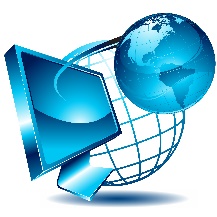 DL CLUBцентр олимпиадного программирования Приложение №4Руководителяммуниципальных органов управления образованиемРуководителямобразовательныхорганизацийЦОП «DL CLUB»193313, Санкт-Петербург,ул. Коллонтай, д. 5/1, 269https://www.dlspb.orghttps://vk.com/spb_dlrvs2312@mail.ruтел. +7-900-632-05-09тел. +7-931-006-05-60от       22.08.2022      №       12-359/22-0-0     . На №                                  от                          .ЦОП «DL CLUB»193313, Санкт-Петербург,ул. Коллонтай, д. 5/1, 269https://www.dlspb.orghttps://vk.com/spb_dlrvs2312@mail.ruтел. +7-900-632-05-09тел. +7-931-006-05-60от       22.08.2022      №       12-359/22-0-0     . На №                                  от                          .Приложение №4Руководителяммуниципальных органов управления образованиемРуководителямобразовательныхорганизацийДиректор ЦОП «DL CLUB»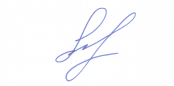 Н.А. СтриженковаDL CLUBЦентр олимпиадного программирования Приложение №1 к письмуDL CLUBсеть центров олимпиадного программирования Приложение №2 к письму№Для заполнения образовательной организациейОбразовательное учреждениеКуратор проекта от учрежденияФИО, должностьмобильный телефонэлектронная почтаЧисленность учащихся начальной школыПримерное количество учащихся 1-6 класса, желающих принять участие в проекте и имеющих необходимые технические условия для онлайн занятий (компьютер под Windows, интернет, динамики или гарнитура (встроены в ноутбук).1. Список учащихся НЕ НУЖЕН!!!2. На первом вводном занятии присутствие родителей ОБЯЗАТЕЛЬНО!!!Для обеспечения организации учебного процесса мы предоставляем образовательным учреждениям бесплатный доступ к курсу по программированию на Python и PascalABC.NET для учащихся 1-6 классов на российском образовательном портале «Степик».Занятия будут проходить каждую неделю. Записи всех занятий будут размещаться на Ютуб канале DL CLUB https://clck.ru/V6tPtDL CLUBЦентр олимпиадного программирования Приложение №3 к письму(для родителей и учащихся)